Ванна, коридор чи сховище? Що треба знати про укриття (УП)У різних областях України лунають сигнали тривоги, які сповіщають населення про повітряну небезпеку. В цей час рекомендовано слідувати в сховища.Типи сховищІснує 3 типи укриттів для цивільних — сховища, протирадіаційній укриття і найпростіші укриття.Перші дві групи споруд зазвичай більш віддалені від житлових чи приватних будинків. Це можуть бути сховища на території заводів, лікарень. Але через віддаленість вони не можуть слугувати укриттями в разі небезпеки. Небезпеку можна перечекати у цокольних або підвальних приміщеннях, підземних паркінгах та підземних переходах. Дуже добре, якщо вони мають два і більше виходів. Жителі великих міст, де є метрополітен, можуть сховатися на платформах станцій або в переходах. У сховищі має бути:— система вентиляції; — підведене водопостачання та опалення; — запас харчів.На що звернути увагу під час пошуку укриттяСховище — це герметична споруда для тривалого перебування людей у випадку надзвичайної ситуації. Щоб знайти такі приміщення, шукайте позначки «Укриття» чи «Об’єкт цивільного захисту». Усі позначені укриття мають відповідальну особу, яка у разі небезпеки відчинить двері сховища. Якщо такої людини немає, необхідно звернутися до представництва місцевої влади по інформацію.Якщо ви опинились в укритті вперше, то зверніть увагу на виходи та розташування вогнегасників. Бо у разі надзвичайної ситуації (загоряння, що може виникнути від вибуху) варто реагувати миттєво. Правило «двох стін»: від небезпеки вас має відділяти щонайменше 2 стіни. Бо одна ймовірно, зруйнується від удару, а друга вбереже від уламків стіни, скла тощо. Тому ховатися безпечно у місці, яке розташоване за другою від фасаду опорною стіною. Зазвичай це тамбур, коридор та передпокій. Навіть якщо вам здається, що будинок нестійкий, підвалу нема, а в сховищі нема місця лишайтеся біля опорних стін — вони витримають.Правило 2 виходів. Вам треба знати, що з укриття є щонайменше 2 виходи. Тому підвал чи гараж з одним виходом — це пастка. Його може завалити уламками будинку або під час пожежі вихід буде заблоковано. Проте сучасні підземні паркінги та підвали у більшості будинків спроєктовані безпечно. Крім кількох виходів вони оснащені датчиками диму та передбачені системи пожежогасіння.  Мій дім — моя фортеця. Якщо дуже узагальнити, то перший поверх завжди може завалити, бо падатимуть уламки конструкції зверху. Верхні теж несуть небезпеку, бо на дах завжди може щось впасти, зруйнуватися конструкція.Що варто знати про безпеку сховків у багатоквартирному будинку:— Важливо пам'ятати, що опорні стіни — товщі. Якщо будинок буде валитися, біля опорної стіни залишиться безпечний трикутник. — Ховатися треба подалі від вікон та міжкімнатних дверей зі скляними елементами. Більшість склопакетів в Україні не гратовані, тобто вони не розіб'ються на дрібні уламки, а будуть летіти великими небезпечними фрагментами. Тому вінка щільно закрити, а двері зняти й замінити на цупкі ковдри.— Ванні кімнати проектуються у темних кутках споруди. Тому вони доволі безпечні, за винятком тих, де облаштований газовий котел. — Не всі марші (прогони між поверхами) є безпечними. Це залежить від типу та віку будинку. — У цегляних будинках вони є одним з найуразливіших місць.  — Панельні (збірні) будинки можуть скластися, мов картковий будинок. — У спорудах, що збудували після 1990-тих — там безпечно, бо сходові клітини будували монолітно-бетонним способом. Тобто це як стрижень будівлі, який лишається стояти навіть під час руйнування. Навіть у надзвичайних ситуаціях кожен наступний марш стримуватиме руйнування від попереднього. — Каркасні (сучасні) будинки зараз є найкращі, бо під час руйнації більша частина все одно триматиметься на каркасі. Через те, що у ньому багато арматури, яка все зв'язує, йому не потрібні зовнішні стіни, щоб вистояти. — Найбільш вразливими є зовнішні приміщення, які знаходяться по кутах споруд.— Найменш безпечні — нижні та верхні поверхи. Бо снаряди та кулі під час вуличних боїв можуть потрапити на 1-2 поверх. Останні поверхи у небезпеці через повітряну загрозу. Що може знадобитися у сховищіЄ військове правило трьох: 3 хвилини без повітря, 3 дні без води, 3 тижні без їжі. Тому в кожному укритті, в яке ви захочете спуститися, має бути автономна система кондиціювання та подачі води.Крім того, з собою треба взяти тривожний рюкзак, аптечку та запас їжі.Якщо спускаєтеся до сховища з дітьми, то потрібні змінні та теплі речі, медикаменти, засоби гігієни, іграшки.Якщо спускаєтесь з чотирилапим другом, не забудьте його документи, миску, воду та запас корму (хоча б на декілька днів). Коли бігти в сховища та скільки там сидітиБезперервні сирени – це сигнал про повітряну небезпеку. Це може бути попередження про артилерійській або ракетний обстріл. Сирени також дублюють на радіо та телебаченні. Коли ви почули безперервні сирени, це означає, що треба негайно переміститися в укриття, сховища або безпечні місця у квартирі. Перебувати в укриттях варто до сигналу «відбій». Про нього також сповіщають сирени, радіо та телебачення. Інформацію також дублюють в офіційних телеграм-каналах та у додатку «Повітряна тривога». Самовільно покидати сховища до цього сигналу може бути небезпечно для життя. 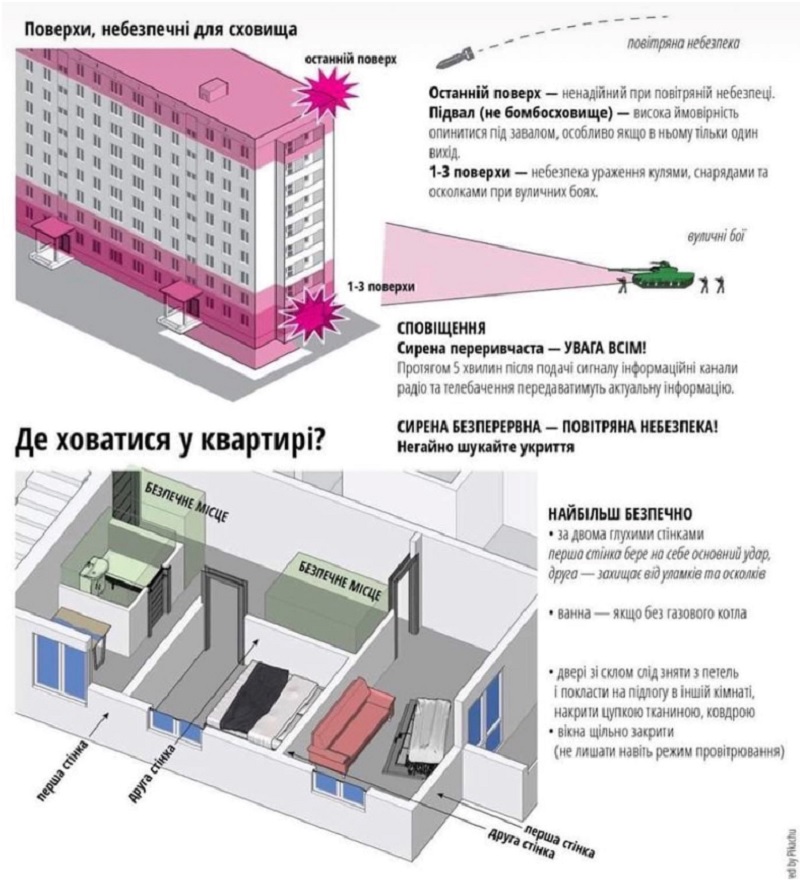 